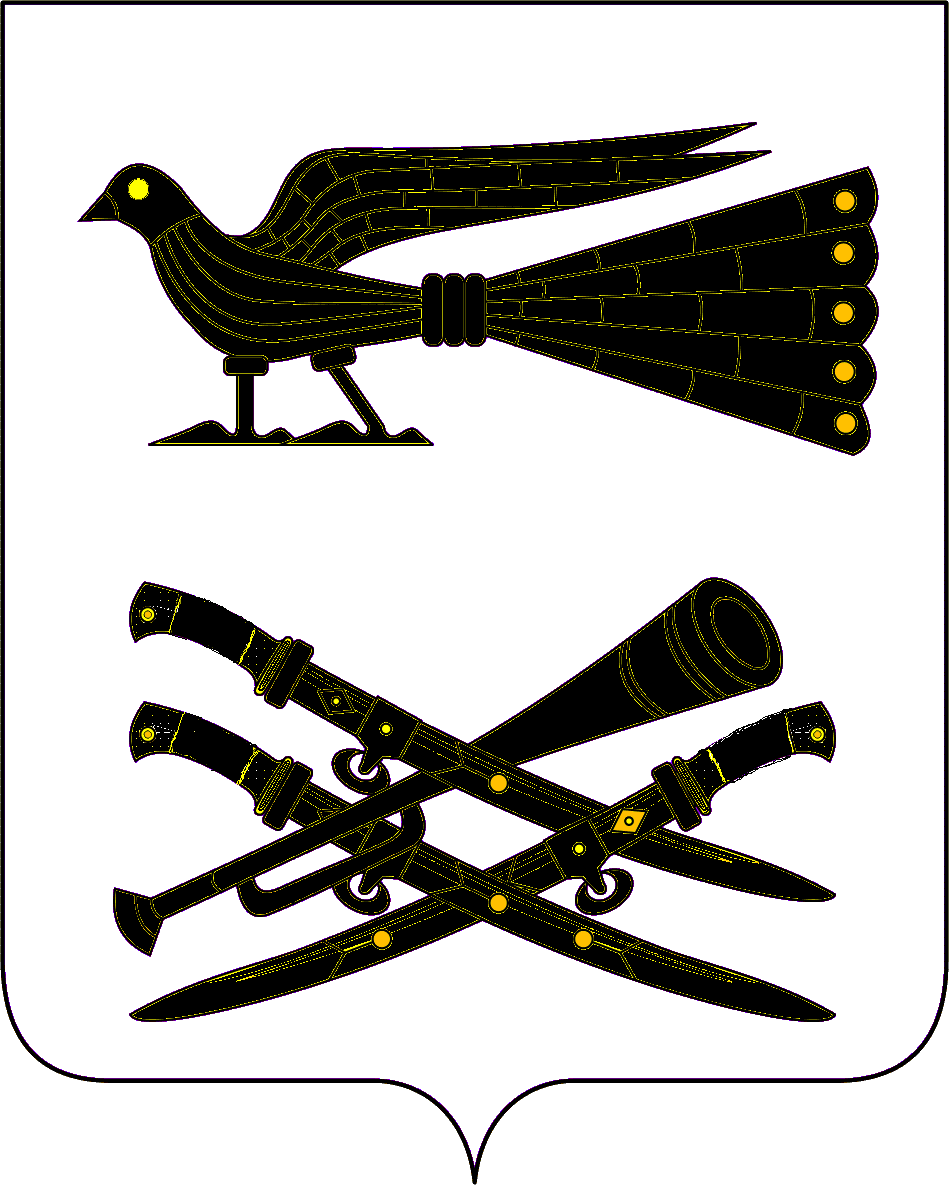 АДМИНИСТРАЦИЯ  БУРАКОВСКОГО СЕЛЬСКОГО ПОСЕЛЕНИЯ КОРЕНОВСКОГО  РАЙОНАПОСТАНОВЛЕНИЕот 29 сентября 2014 года				                                                                № 81х. БураковскийОб утверждении  Правил представления лицом,поступающим на работу на должность руководителя муниципального учреждения администрации Бураковского сельского поселения Кореновского района, а также руководителем муниципального учреждения администрации Бураковского сельского поселения  Кореновского района сведений о своих доходах, об имуществе и обязательствах имущественного характера и о доходах, об имуществе и обязательствах имущественного характера своих супруга (супруги) и несовершеннолетних детейВ соответствии с частью четвертой статьи 275 Трудового кодекса Российской Федерации, постановлением Правительства РФ от 13 марта 2013 года №208 «Об утверждении Правил представления лицом, поступающим на работу на должность руководителя федерального государственного учреждения, а также руководителем федерального государственного учреждения сведений о своих доходах, об имуществе и обязательствах имущественного характера и о доходах, об имуществе и обязательствах имущественного характера своих супруга (супруги) и несовершеннолетних детей», п о с т а н о в л я ю:1.Утвердить Правила о представлении лицом, поступающим на работу на должность руководителя муниципального учреждения администрации Бураковского сельского поселения   Кореновского района, а также руководителем муниципального учреждения администрации Бураковского сельского поселения  Кореновского района сведений о своих доходах, об имуществе и обязательствах имущественного характера и о доходах, об имуществе и обязательствах имущественного характера своих супруга (супруги) и несовершеннолетних детей (далее- Положение) (прилагается).2.Обнародовать настоящее постановление на официальных стендах администрации Бураковского сельского поселения Кореновского района и разместить в информационно-телекоммуникационной сети Интернет на официальном сайте администрации Бураковского сельского поселения  Кореновского района.3.Контроль за выполнением настоящего постановления возложить на начальника общего отдела  Абрамкину З.П.4.Постановление вступает в силу после его официального обнародования.Глава Бураковскогосельского поселенияКореновского района                                                            Л.И.ОрлецкаяЛИСТ СОГЛАСОВАНИЯпроекта постановления администрации Бураковского сельского поселения Кореновского района, Краснодарского края от 29.09.2014  №81 «Об утверждении  Правил представления лицом,поступающим на работу на должность руководителя муниципального учреждения администрации Бураковского сельского поселения Кореновского района, а также руководителем муниципального учреждения администрации Бураковского сельского поселения  Кореновского района сведений о своих доходах, об имуществе и обязательствах имущественного характера и о доходах, об имуществе и обязательствах имущественного характера своих супруга (супруги) и несовершеннолетних детейПроект подготовлен и внесен:Общим отделом администрации Бураковскогосельского поселенияКореновского районаНачальник общего отделаадминистрации  Бураковскогосельского поселенияКореновского района							       З.П.АбрамкинаПроект согласован:Начальник финансового отделаадминистрации  Бураковскогосельского поселенияКореновского района							       И.П.СаньковаПРАВИЛА представления лицом, поступающим на работу на должность руководителя муниципального учреждения администрации Бураковского сельского поселения  Кореновского района, а также руководителем муниципального учреждения администрации Бураковского сельского поселения  Кореновского района  сведений о своих доходах, об имуществе и обязательствах имущественного характера и о доходах, об имуществе и обязательствах имущественного характера своих супруга (супруги)и несовершеннолетних детей1.Настоящее Положение устанавливает порядок представления лицом, поступающим на работу на должность руководителя муниципального учреждения администрации Бураковского сельского поселения Кореновского района, а также руководителем муниципального учреждения администрации Бураковского сельского поселения Кореновского района  сведений о своих доходах, об имуществе и обязательствах имущественного  характера и о доходах, об имуществе и обязательствах имущественного характера своих супруга (супруги) и несовершеннолетних детей.2.Лицо, поступающее на должность руководителя муниципального учреждения администрации Бураковского сельского поселения Кореновского района, при поступлении на работу представляет:а) сведения о своих доходах, полученных от всех источников (включая доходы по прежнему месту работы или месту замещения выборной должности, пенсии, пособия и иные выплаты) за календарный год, предшествующий году подачи документов для поступления на работу на должность руководителя муниципального учреждения администрации Бураковского сельского поселения  Кореновского района, а также сведения об имуществе, принадлежащем ему на праве собственности, и о своих обязательствах имущественного характера по состоянию на 1-е число месяца, предшествующего месяцу подачи документов для поступления на работу на должность руководителя, по форме согласно приложению № 1 (на отчетную дату); б) сведения о доходах супруга (супруги) и несовершеннолетних детей, полученных от всех источников (включая заработную плату, пенсии, пособия и иные выплаты) за календарный год, предшествующий году подачи лицом документов для поступления на работу на должность руководителя муниципального учреждения администрации Бураковского сельского поселения  Кореновского района, а также сведения об имуществе, принадлежащем им на праве собственности, и об их обязательствах имущественного характера по состоянию на 1-е число месяца, предшествующего месяцу подачи документов для поступления на работу на должность руководителя, по форме согласно приложению №2 (на отчетную дату).3.Руководитель муниципального учреждения администрации Бураковского сельского поселения  Кореновского района ежегодно, не позднее 30 апреля года, следующего за отчетным, представляет:а) сведения о своих доходах, полученных за отчетный период (с 1 января по 31 декабря) от всех источников (включая заработную плату, пенсии, пособия и иные выплаты), а также сведения об имуществе, принадлежащем ему на праве собственности, и о своих обязательствах имущественного характера по состоянию на конец отчетного периода по форме согласно приложению № 3;б) сведения о доходах супруга (супруги) и несовершеннолетних детей, полученных за отчетный период (с 1 января по 31 декабря) от всех источников (включая заработную плату, пенсии, пособия и иные выплаты), а также сведения об их имуществе, принадлежащем им на праве собственности, и об их обязательствах имущественного характера по состоянию на конец отчетного периода по форме согласно приложению № 4.4.Сведения, предусмотренные пунктами 2 и 3 настоящего Положения, представляются начальнику общего отдела администрации Бураковского сельского поселения Кореновского района.5.В случае если начальник общего отдела администрации Бураковского сельского поселения Кореновского района  обнаружил, что в представленных им сведениях о доходах, об имуществе и обязательствах имущественного характера не отражены или не полностью отражены какие-либо сведения либо имеются ошибки, он вправе представить уточненные сведения не позднее 31 июля года, следующего за отчетным.6.Сведения о доходах, об имуществе и обязательствах имущественного характера, представляемые в соответствии с настоящим Положением лицом, поступающим на работу на должность руководителя муниципального учреждения администрации Бураковского сельского поселения Кореновского района, а также руководителем муниципального  учреждения муниципального образования Кореновский район, являются сведениями конфиденциального характера, если федеральным законом они не отнесены к сведениям, составляющим государственную тайну.Эти сведения предоставляются учредителю муниципального учреждения администрации Бураковского сельского поселения Кореновского района и другим должностным лицам отраслевых (функциональных) органов администрации Бураковского сельского поселения Кореновского района, наделенным полномочиями назначать на должность и освобождать от должности руководителя администрации Бураковского сельского поселения Кореновского района.Глава Бураковского сельского поселенияКореновского района                                                               Л.И.ОрлецкаяВ _________________________________________________________________________(указывается наименование органа местного самоуправления)СПРАВКАо доходах, об имуществе и обязательствах имущественногохарактера лица, поступающего на работу на должность руководителя  муниципального учреждения    Я, __________________________________________________________________________________(фамилия, имя, отчество, дата рождения)_______________________________________________________________________________________________________________________________________________________________________________________________________________________________________________________________________________________,(основное место работы, в случае отсутствия основного места работы – род занятий)проживающий по адресу: _______________________________________________________________________                                                                                              (адрес места жительства)_____________________________________________________________________________________________,сообщаю  сведения о своих доходах, об имуществе, о вкладах в банках, ценных бумагах, об обязательствах  имущественного  характера:Раздел 1. Сведения о доходах*    --------------------------------*  Указываются  доходы  (включая  пенсии,  пособия и иные выплаты) за отчетный период.**  Доход,  полученный  в  иностранной валюте, указывается в рублях по курсу Банка России на дату получения дохода.Раздел 2. Сведения об имуществе2.1. Недвижимое имущество    --------------------------------*   Указывается   вид   собственности  (индивидуальная,  общая);  для совместной собственности указываются иные лица (ф.и.о. или наименование), в собственности   которых  находится  имущество;  для  долевой  собственности указывается  доля  лица, поступающего на работу на должность руководителя муниципального учреждения, представляющего сведения.**  Указывается вид земельного участка (пая, доли): под индивидуальное жилищное строительство, дачный, садовый, приусадебный, огородный и др.2.2. Транспортные средства    --------------------------------*Указывается   вид   собственности  (индивидуальная,  общая);  для совместной собственности указываются иные лица (ф.и.о. или наименование), в собственности   которых  находится  имущество;  для  долевой  собственности указывается  доля лица, поступающего на работу на должность руководителя муниципального учреждения, представляющего сведения.Раздел 3. Сведения о денежных средствах, находящихся  на  счетах  в  банках и иных кредитных организациях    --------------------------------*Указываются  вид  счета (депозитный, текущий, расчетный, ссудный и др.) и валюта счета.**Остаток  на  счете  указывается по состоянию на отчетную дату. Для счетов  в  иностранной  валюте  остаток указывается в рублях по курсу Банка России на отчетную дату.Раздел 4. Сведения о ценных бумагах4.1. Акции и иное участие в коммерческих организациях    --------------------------------*(1) Указываются   полное  или  сокращенное  официальное  наименование организации  и  ее  организационно-правовая  форма  (акционерное  общество, общество  с  ограниченной  ответственностью, товарищество, производственный кооператив и др.).*(2) Уставный  капитал  указывается  согласно  учредительным документам организации   по  состоянию  на  отчетную  дату.  Для  уставных  капиталов, выраженных  в  иностранной валюте, уставный капитал указывается в рублях по курсу Банка России на отчетную дату.*(3) Доля  участия  выражается  в  процентах от уставного капитала. Для акционерных  обществ  указываются  также номинальная стоимость и количество акций.*(4) Указываются  основание  приобретения  доли  участия (учредительный договор, приватизация,покупка, мена, дарение, наследование и др.), а также реквизиты (дата, номер) соответствующего договора или акта. 4.2. Иные ценные бумагиИтого   по   разделу   4   «Сведения    о    ценных    бумагах»   суммарная декларированная стоимость ценных бумаг, включая доли участия в коммерческих организациях (рублей),________________________________________________________________________________________________________________________.    --------------------------------*Указываются все ценные бумаги по видам (облигации, векселя и др.), за  исключением  акций,  указанных в подразделе 4.1 «Акции и иное участие в коммерческих организациях».**Указывается  общая  стоимость  ценных бумаг данного вида исходя из стоимости их приобретения (а если ее нельзя определить - исходя из рыночной стоимости  или  номинальной  стоимости).  Для   обязательств,  выраженных  в иностранной валюте, стоимость указывается в рублях по курсу Банка России на отчетную дату.Раздел 5. Сведения об обязательствах имущественного характера5.1. Объекты недвижимого имущества, находящиеся в пользовании*(1)    --------------------------------*(1) Указываются по состоянию на отчетную дату.*(2) Указывается  вид  недвижимого  имущества (земельный участок, жилой дом, дача и др.).*(3) Указываются  вид  пользования (аренда, безвозмездное пользование и др.) и сроки пользования.*(4) Указываются    основание   пользования   (договор,   фактическое предоставление  и  др.),  а  также реквизиты (дата, номер) соответствующего договора или акта.5.2. Прочие обязательства*(1)Достоверность и полноту настоящих сведений подтверждаю.«_____» _____________ 20__ г.    ________________________________________________________________                                                                     (подпись лица, поступающего на должность руководителя муниципального учреждения)_____________________________________________________________________________________________(ф.и.о. и подпись лица, принявшего справку)-------------------------------*(1)Указываются имеющиеся на отчетную дату срочные обязательства финансового характера на сумму, превышающую уровень 20 процентов дохода за отчетный период, за исключением обязательств, составляющих менее 100 тыс. рублей.*(2)Указывается существо обязательства (заем, кредит и др.).*(3)Указывается вторая сторона обязательства: кредитор или должник, его фамилия, имя и отчество (наименование юридического лица), адрес.*(4)Указываются основание возникновения обязательства (договор, передача денег или имущества и др.), а также реквизиты (дата, номер) соответствующего договора или акта.*(5)Указывается сумма основного обязательства (без суммы процентов). Для обязательств, выраженных в иностранной валюте, сумма указывается в рублях по курсу Банка России на отчетную дату.*(6) Указываются годовая процентная ставка обязательства, заложенное в обеспечение обязательства имущество, выданные в обеспечение обязательства гарантии и поручительства.Глава Бураковского сельского поселенияКореновского района                                                                      Л.И.ОрлецкаяВ _________________________________________________________________________(указывается наименование органа местного самоуправления)СПРАВКАо доходах, об имуществе и обязательствах имущественногохарактера руководителя муниципального учрежденияЯ, ___________________________________________________________________________________,              (фамилия, имя, отчество, дата рождения)проживающий по адресу: _______________________________________________________________________                                                                                        (адрес места жительства)_____________________________________________________________________________________________,сообщаю  сведения о своих доходах за  отчетный  период  с 1  января 20__ г. по 31 декабря 20__ г., об имуществе, о вкладах в банках, ценных бумагах, об обязательствах  имущественного  характера  по  состоянию на конец отчетного периода (на отчетную дату):Раздел 1. Сведения о доходах*  -------------------------------* Указываются  доходы  (включая  пенсии,  пособия и иные выплаты) за отчетный период.**Доход,  полученный  в  иностранной валюте, указывается в рублях по курсу Банка России на дату получения дохода.Раздел 2. Сведения об имуществе 2.1. Недвижимое имущество    --------------------------------*Указывается   вид   собственности  (индивидуальная,  общая);  для совместной собственности указываются иные лица (ф.и.о. или наименование), в собственности   которых  находится  имущество;  для  долевой  собственности указывается  доля  руководителя муниципального учреждения, который представляет сведения.**Указывается вид земельного участка (пая, доли): под индивидуальное жилищное строительство, дачный, садовый, приусадебный, огородный и др.2.2. Транспортные средства   --------------------------------*Указывается   вид   собственности  (индивидуальная,  общая);  для совместной собственности указываются иные лица (ф.и.о. или наименование), в собственности   которых  находится  имущество;  для  долевой  собственности указывается  доля  руководителя муниципального учреждения, который представляет сведения.Раздел 3. Сведения о денежных средствах, находящихся  на  счетах  в  банках и иных кредитных организациях    --------------------------------*Указываются  вид  счета (депозитный, текущий, расчетный, ссудный и др.) и валюта счета.**Остаток  на  счете  указывается по состоянию на отчетную дату. Для счетов  в  иностранной  валюте  остаток указывается в рублях по курсу Банка России на отчетную дату.Раздел 4. Сведения о ценных бумагах4.1. Акции и иное участие в коммерческих организациях    --------------------------------*(1) Указываются   полное  или  сокращенное  официальное  наименование организации  и  ее  организационно-правовая  форма  (акционерное  общество, общество  с  ограниченной  ответственностью, товарищество, производственный кооператив и др.).*(2) Уставный  капитал  указывается  согласно  учредительным документам организации   по  состоянию  на  отчетную  дату.  Для  уставных  капиталов, выраженных  в  иностранной валюте, уставный капитал указывается в рублях по курсу Банка России на отчетную дату.*(3) Доля  участия  выражается  в  процентах от уставного капитала. Для акционерных  обществ  указываются  также номинальная стоимость и количество акций.*(4) Указываются  основание  приобретения  доли  участия (учредительный договор, приватизация, покупка, мена, дарение, наследование и др.), а также реквизиты (дата, номер) соответствующего договора или акта.4.2. Иные ценные бумагиИтого   по   разделу   4   «Сведения    о    ценных    бумагах»   суммарная декларированная стоимость ценных бумаг, включая доли участия в коммерческих организациях (рублей), __________________________,_____________________________________________________________________________________________.    --------------------------------*Указываются все ценные бумаги по видам (облигации, векселя и др.), за  исключением  акций,  указанных в подразделе 4.1 «Акции и иное участие в коммерческих организациях».**Указывается  общая  стоимость  ценных бумаг данного вида исходя из стоимости их приобретения (а если ее нельзя определить - исходя из рыночной стоимости  или  номинальной  стоимости).  Для  обязательств,  выраженных  в иностранной валюте, стоимость указывается в рублях по курсу Банка России на отчетную дату.    Раздел 5. Сведения об обязательствах имущественного характера    5.1. Объекты недвижимого имущества, находящиеся в пользовании*(1)    --------------------------------*(1) Указываются по состоянию на отчетную дату.*(2) Указывается  вид  недвижимого  имущества (земельный участок, жилой дом, дача и др.).*(3) Указываются  вид  пользования (аренда, безвозмездное пользование и др.) и сроки пользования.*(4) Указываются    основание   пользования   (договор,   фактическое предоставление  и  др.),  а  также реквизиты (дата, номер) соответствующего договора или акта.5.2. Прочие обязательства *(1)Достоверность и полноту настоящих сведений подтверждаю.«__»_____________ 20__ г.    ____________________________________________________________________                                                                          (подпись руководителя муниципального учреждения)_____________________________________________________________________________________________                                                        (ф.и.о. и подпись лица, принявшего справку)--------------------------------*(1) Указываются имеющиеся на отчетную дату срочные обязательства финансового характера на сумму, превышающую уровень 20 процентов дохода за отчетный период, за исключением обязательств, составляющих менее 100 тыс. рублей.*(2)  Указывается существо обязательства (заем, кредит и др.).*(3) Указывается вторая сторона обязательства: кредитор или должник, его фамилия, имя и отчество (наименование юридического лица), адрес.*(4) Указываются основание возникновения обязательства (договор, передача денег или имущества и др.), а также реквизиты (дата, номер) соответствующего договора или акта.*(5) Указывается сумма основного обязательства (без суммы процентов). Для обязательств, выраженных в иностранной валюте, сумма указывается в рублях по курсу Банка России на отчетную дату.*(6) Указываются годовая процентная ставка обязательства, заложенное в обеспечение обязательства имущество, выданные в обеспечение обязательства гарантии и поручительства.Глава Бураковскогосельского поселенияКореновского района                                                                      Л.И.ОрлецкаяВ _________________________________________________________________________(указывается наименование органа местного самоуправления)СПРАВКАо доходах, об имуществе и обязательствах имущественного характера супруга (супруги) и несовершеннолетних детей лица, поступающего на работу на должность руководителя муниципального учреждения*    Я, ________________________________________________________________________________________________________________________________________________________________________________,(фамилия, имя, отчество, дата рождения)__________________________________________________________________________________________________________________________________________________________________________________________,(основное место работы, в случае отсутствия основного места работы – род занятий)проживающий по адресу: _______________________________________________________________________                                                                                       (адрес места жительства)_____________________________________________________________________________________________,сообщаю  сведения о доходах моей (моего)_____________________________________________________________________________________________(супруги (супруга), несовершеннолетней дочери, несовершеннолетнего сына)_____________________________________________________________________________________________(фамилия, имя, отчество, дата рождения)_____________________________________________________________________________________________,(основное место работы или службы, занимаемая должность,    в случае отсутствия основного места работы или службы - род занятий)_____________________________________________________________________________________________,об  имуществе,  о  вкладах  в банках,  ценных  бумагах,  об  обязательствах имущественного  характера.      ------------------------------------*Сведения представляются отдельно на супруга (супругу) и на каждого из    несовершеннолетних   детей   лица, поступающего на работу на должность руководителя муниципального учреждения, представляющего сведения.    Раздел 1. Сведения о доходах*    --------------------------------*Указываются  доходы  (включая  пенсии,  пособия и иные выплаты) за отчетный период.**Доход,  полученный  в  иностранной валюте, указывается в рублях по курсу Банка России на дату получения дохода.    Раздел 2. Сведения об имуществе    2.1. Недвижимое имущество    --------------------------------*Указывается   вид   собственности  (индивидуальная,  общая);  для совместной собственности указываются иные лица (ф.и.о. или наименование), в собственности   которых  находится  имущество;  для  долевой  собственности указывается   доля   члена   семьи  лица, поступающего на работу на должность руководителя муниципального учреждения, представляющего сведения.**Указывается вид земельного участка (пая, доли): под индивидуальное жилищное строительство, дачный, садовый, приусадебный, огородный и др.    2.2. Транспортные средства    --------------------------------*Указывается   вид   собственности  (индивидуальная,  общая);  для совместной собственности указываются иные лица (ф.и.о. или наименование), в собственности   которых  находится  имущество;  для  долевой  собственности указывается   доля   члена   семьи   лица, поступающего на работу на должность руководителя муниципального учреждения, представляющего сведения.    Раздел 3. Сведения о денежных средствах, находящихся на счетах в банках и иных кредитных организациях    --------------------------------*Указываются  вид  счета (депозитный, текущий, расчетный, ссудный и др.) и валюта счета.**Остаток  на  счете  указывается по состоянию на отчетную дату. Для счетов  в  иностранной  валюте  остаток указывается в рублях по курсу Банка России на отчетную дату.    Раздел 4. Сведения о ценных бумагах    4.1. Акции и иное участие в коммерческих организациях    --------------------------------*(1) Указываются   полное  или  сокращенное  официальное  наименование организации  и  ее  организационно-правовая  форма  (акционерное  общество, общество  с  ограниченной  ответственностью, товарищество, производственный кооператив и др.).*(2) Уставный  капитал  указывается  согласно  учредительным документам организации   по  состоянию  на  отчетную  дату.  Для  уставных  капиталов, выраженных  в  иностранной валюте, уставный капитал указывается в рублях по курсу Банка России на отчетную дату.*(3) Доля  участия  выражается  в  процентах от уставного капитала. Для  акционерных  обществ  указываются  также номинальная стоимость и количество акций.*(4) Указываются  основание  приобретения  доли  участия (учредительный договор, приватизация, покупка, мена, дарение, наследование и др.), а также реквизиты (дата, номер) соответствующего договора или акта.4.2. Иные ценные бумаги    Итого   по   разделу   4   «Сведения   о   ценных   бумагах»  суммарная декларированная стоимость ценных бумаг, включая доли участия в коммерческих организациях (рублей),___________________________,_____________________________________________________________________________________________.    --------------------------------*Указываются все ценные бумаги по видам (облигации, векселя и др.), за  исключением  акций,  указанных в подразделе 4.1 «Акции и иное участие в коммерческих организациях».** Указывается  общая  стоимость  ценных бумаг данного вида исходя из стоимости их приобретения (а если ее нельзя определить - исходя из рыночной стоимости  или  номинальной  стоимости).  Для  обязательств,  выраженных  в иностранной валюте, стоимость указывается в рублях по курсу Банка России на отчетную дату.    Раздел 5. Сведения об обязательствах имущественного характера    5.1. Объекты недвижимого имущества, находящиеся в пользовании*(1)    --------------------------------*(1) Указываются по состоянию на отчетную дату.*(2)  Указывается  вид  недвижимого  имущества (земельный участок, жилой дом, дача и др.).*(3) Указываются  вид  пользования (аренда, безвозмездное пользование и др.) и сроки пользования.*(4)  Указываются    основание   пользования   (договор,   фактическое предоставление  и другие), а также реквизиты (дата, номер) соответствующего договора или акта.    5.2. Прочие обязательства*(1)  Достоверность и полноту настоящих сведений подтверждаю.«__» _____________ 20__ г.    ___________________________________________________________________                                                         (подпись лица, поступающего на работу на должность руководителя                                                                 муниципального  учреждения, представляющего сведения)_____________________________________________________________________________________________.                                               (ф.и.о. и подпись лица, принявшего справку)--------------------------------*(1) Указываются имеющиеся на отчетную дату срочные обязательства финансового характера на сумму, превышающую уровень 20 процентов дохода за отчетный период, за исключением обязательств, составляющих менее 100 тыс. рублей.*(2) Указывается существо обязательства (заем, кредит и др.).*(3) Указывается вторая сторона обязательства: кредитор или должник, его фамилия, имя и отчество (наименование юридического лица), адрес.*(4) Указываются основание возникновения обязательства (договор, передача денег или имущества и др.), а также реквизиты (дата, номер) соответствующего договора или акта.*(5) Указывается сумма основного обязательства (без суммы процентов). Для обязательств, выраженных в иностранной валюте, сумма указывается в рублях по курсу Банка России на отчетную дату.*(6) Указываются годовая процентная ставка обязательства, заложенное в обеспечение обязательства имущество, выданные в обеспечение обязательства гарантии и поручительства.Глава Бураковского сельского поселения Кореновского района                                                                           Л.И.ОрлецкаяВ ________________________________________________________________________           (указывается наименование органа местного самоуправления)СПРАВКАо доходах, об имуществе и обязательствах имущественного характера супруга (супруги) и несовершеннолетних детей руководителя муниципального учреждения*    Я, ________________________________________________________________________________________________________________________________________________________________________________,                                                               (фамилия, имя, отчество, дата рождения)проживающий по адресу: _______________________________________________________________________                                                                                      (адрес места жительства)_____________________________________________________________________________________________,сообщаю  сведения о доходах за отчетный период с  1  января 20__ г.  по  31 декабря 20__ г. моей (моего)_____________________________________________________________________________________________(супруги (супруга), несовершеннолетней дочери, несовершеннолетнего сына)_____________________________________________________________________________________________(фамилия, имя, отчество, дата рождения)_____________________________________________________________________________________________,(основное место работы или службы, занимаемая должность,    в случае отсутствия основного места работы или службы - род занятий)об  имуществе,  о  вкладах  в банках,  ценных  бумагах,  об  обязательствах имущественного  характера  по  состоянию  на  конец  отчетного  периода (на отчетную дату).    --------------------------------*Сведения представляются отдельно на супругу (супруга) и на каждого из   несовершеннолетних   детей   руководителя муниципального учреждения, который представляет сведения.    Раздел 1. Сведения о доходах*    --------------------------------*Указываются  доходы  (включая  пенсии,  пособия и иные выплаты) за отчетный период.**Доход,  полученный  в  иностранной валюте, указывается в рублях по курсу Банка России на дату получения дохода.    Раздел 2. Сведения об имуществе    2.1. Недвижимое имущество    --------------------------------*Указывается   вид   собственности  (индивидуальная,  общая);  для совместной собственности указываются иные лица (ф.и.о. или наименование), в собственности   которых  находится  имущество;  для  долевой  собственности указывается   доля   члена   семьи   руководителя муниципального  учреждения, который представляет сведения.**Указывается вид земельного участка (пая, доли): под индивидуальное жилищное строительство, дачный, садовый, приусадебный, огородный и др.2.2. Транспортные средства    --------------------------------*Указывается   вид   собственности  (индивидуальная,  общая);  для совместной собственности указываются иные лица (ф.и.о. или наименование), в собственности   которых  находится  имущество;  для  долевой  собственности указывается   доля   члена   семьи  руководителя муниципального учреждения, который представляет сведения.    Раздел 3. Сведения о денежных средствах, находящихся на счетах в банках и иных кредитных организациях    --------------------------------*Указываются  вид  счета (депозитный, текущий, расчетный, ссудный и др.) и валюта счета.**Остаток  на  счете  указывается по состоянию на отчетную дату. Для счетов  в  иностранной  валюте  остаток указывается в рублях по курсу Банка России на отчетную дату.    Раздел 4. Сведения о ценных бумагах    4.1. Акции и иное участие в коммерческих организациях    --------------------------------*(1) Указываются   полное  или  сокращенное  официальное  наименование организации  и  ее  организационно-правовая  форма  (акционерное  общество, общество  с  ограниченной  ответственностью, товарищество, производственный кооператив и др.).*(2) Уставный  капитал  указывается  согласно  учредительным документам организации   по  состоянию  на  отчетную  дату.  Для  уставных  капиталов, выраженных  в  иностранной валюте, уставный капитал указывается в рублях по курсу Банка России на отчетную дату.*(3) Доля  участия  выражается  в  процентах от уставного капитала. Для акционерных  обществ  указываются  также номинальная стоимость и количество акций.*(4) Указываются  основание  приобретения  доли  участия (учредительный договор, приватизация, покупка, мена, дарение, наследование и др.), а также реквизиты (дата, номер) соответствующего договора или акта.4.2. Иные ценные бумаги    Итого   по   разделу   4   «Сведения   о   ценных   бумагах»  суммарная декларированная стоимость ценных бумаг, включая доли участия в коммерческих организациях (рублей),___________________________,_____________________________________________________________________________________________.    --------------------------------*Указываются все ценные бумаги по видам (облигации, векселя и др.), за  исключением  акций,  указанных в подразделе 4.1 «Акции и иное участие в коммерческих организациях»**Указывается  общая  стоимость  ценных бумаг данного вида исходя из стоимости их приобретения (а если ее нельзя определить - исходя из рыночной стоимости  или  номинальной  стоимости).  Для  обязательств,  выраженных  в иностранной валюте, стоимость указывается в рублях по курсу Банка России на отчетную дату.  Раздел 5. Сведения об обязательствах имущественного характера    5.1. Объекты недвижимого имущества, находящиеся в пользовании*    --------------------------------*(1) Указываются по состоянию на отчетную дату.*(2) Указывается  вид  недвижимого  имущества (земельный участок, жилой дом, дача и др.).*(3) Указываются  вид  пользования (аренда, безвозмездное пользование и др.) и сроки пользования.*(4) Указываются    основание   пользования   (договор,   фактическое предоставление  и другие), а также реквизиты (дата, номер) соответствующего договора или акта.    5.2. Прочие обязательства*(1)Достоверность и полноту настоящих сведений подтверждаю.«__» _____________ 20__ г.    ___________________________________________________________________                                                   (подпись руководителя муниципального учреждения, который представляет                                                                                                               сведения)_____________________________________________________________________________________________.                                                    (ф.и.о. и подпись лица, принявшего справку)--------------------------------*(1) Указываются имеющиеся на отчетную дату срочные обязательства финансового характера на сумму, превышающую уровень 20 процентов дохода за отчетный период, за исключением обязательств, составляющих менее 100 тыс. рублей.*(2) Указывается существо обязательства (заем, кредит и др.).*(3) Указывается вторая сторона обязательства: кредитор или должник, его фамилия, имя и отчество (наименование юридического лица), адрес.*(4) Указываются основание возникновения обязательства (договор, передача денег или имущества и др.), а также реквизиты (дата, номер) соответствующего договора или акта.*(5) Указывается сумма основного обязательства (без суммы процентов). Для обязательств, выраженных в иностранной валюте, сумма указывается в рублях по курсу Банка России на отчетную дату.*(6) Указываются годовая процентная ставка обязательства, заложенное в обеспечение обязательства имущество, выданные в обеспечение обязательства гарантии и поручительства.Глава Бураковского сельского поселенияКореновского района                                                                   Л.И.ОрлецкаяПРИЛОЖЕНИЕ №1УТВЕРЖДЕНО постановлением администрацииБураковского сельского поселенияКореновского районаот 29.09.2014 г. № 81ПРИЛОЖЕНИЕ №1 к Правилам  представления лицом, поступающим на работу на должность руководителя муниципального учреждения администрации Бураковского сельского поселения Кореновского района,а также руководителем муниципального учреждения администрации Бураковского сельского поселения  Кореновского района  сведений о своих доходах, об имуществе и обязательствах имущественного характера и о доходах, об имуществе и обязательствах имущественного характера своих супруга (супруги)и несовершеннолетних детей  №  п/пВид доходаВеличина дохода **(рублей)1.Доход по основному месту работы                2.Доход от педагогической деятельности           3.Доход от научной деятельности                  4.Доход от иной творческой деятельности          5.Доход от вкладов в банках и иных кредитных    организациях                                 6.Доход от ценных бумаг и долей участия в         коммерческих организациях                     7.Иные доходы (указать вид дохода):               1)                                             2)                                             3)                                            8.Итого доход за отчетный период                 №п/пВид и наименованиеимуществаВид собственности*Место нахождения(адрес)Площадь(кв.метров)1.Земельные участки**:                 1)                    2)                    3)                   2.Жилые дома:            1)                    2)                    3)                   3.Квартиры:              1)                    2)                     3)                  4.Дачи:                  1)                    2)                    3)                   5.Гаражи:                1)                    2)                    3)                   6.Иное недвижимое  имущество:                 1)                    2)                    3)                   №п/пВид и маркатранспортного средстваВид собственности*Месторегистрации12341.Автомобили легковые:           1)                            2)                           2.Автомобили грузовые:           1)                            2)                           3.Автоприцепы:                   1)                            2)                           4.Мототранспортные средства:     1)                            2)                           5.Сельскохозяйственная техника:                     1)                           2)6.Водный транспорт:              1)                            2)                           7.Воздушный транспорт:           1)                            2)                           8.Иные транспортные средства:    1)                            2)                           № 
 п/пНаименование и адрес       банка или иной    кредитной организацииВид и   валюта  счета*Дата     открытия     счетаНомер счетаОстаток на  счете**(рублей)1.2.3.№ п/пНаименование и       организационно-  правовая форма      организации *(1)Место    нахождения     организации      (адрес)Уставный  капитал *(2) (рублей)Доля  участия*(3) Основание  участия*(4)1.2.3.4.5.№ 
 п/пВид      ценной    бумаги*  Лицо,      выпустившее   ценную бумагуНоминальная       величина       обязательства      (рублей)Общее   количествоОбщая стоимость**  (рублей)1.2.3.4.5.6.  №
 п/пВид    имущества *(2)Вид и сроки  пользования *(3)Основание     пользования*(4)Место     нахождения     (адрес)Площадь   (кв.  метров)1.2.3.№ 
 п/пСодержание     обязательства*(2) Кредитор (должник)*(3)Основание  возникновения*(4)Сумма    обязательства*(5) (рублей)Условия обязательства*(6) 1. 2. 3.ПРИЛОЖЕНИЕ №3к Правилам представления лицом, поступающим на работу на должность руководителя муниципального учреждения администрации Бураковского сельского поселения Кореновского района,а также руководителем муниципального учреждения администрации Бураковского сельского поселения  Кореновского района  сведений о своих доходах, об имуществе и обязательствах имущественного характера и о доходах, об имуществе и обязательствах имущественного характера своих супруга (супруги)и несовершеннолетних детей  №  п/пВид доходаВеличина дохода**(рублей)1.Доход по основному месту работы                2.Доход от педагогической деятельности           3.Доход от научной деятельности                  4.Доход от иной творческой деятельности          5.Доход от вкладов в банках и иных кредитных организациях                                  6.Доход от ценных бумаг и долей участия в         коммерческих организациях                     7.Иные доходы (указать вид дохода):               1)                                             2)                                             3)                                            8.Итого доход за отчетный период                   № п/пВид и наименованиеимуществаВид собственности*Место нахождения(адрес)Площадь(кв.метров)123451.  Земельные участки**:                  1)                    2)                    3)                   2.  Жилые дома:            1)                    2)                    3)                   3.  Квартиры:              1)                    2)                    3)                   4.  Дачи:                  1)                    2)                    3)                   5.  Гаражи:                1)                    2)                    3)                   6.  Иное недвижимое  имущество:                 1)                    2)                    3)                   № п/пВид и маркатранспортного средстваВид собственности*Месторегистрации1.Автомобили легковые:          1)                           2)                          2.Автомобили грузовые:          1)                           2)                          3.Автоприцепы:                  1)                           2)                          4.Мототранспортные средства:    1)                           2)                          5.Сельскохозяйственная техника: 1)                           2)                          6.Водный транспорт:             1)                           2)                          7.Воздушный транспорт:          1)                           2)                          8.Иные транспортные средства:   1)                           2)                            №
 п/пНаименование и адрес  
     банка или иной     
 кредитной организацииВид и   
  валюта  
счета*Дата    
 открытия  
   счетаНомер 
счетаОстаток на счете**

 1. 2. 3.  № п/пНаименование и   организационно-правовая форм   организации*(1)Место  нахождения   организации     (адрес)Уставный  капитал*(2) (рублей)Доля  участия*(3) Основание  участия*(4) 1. 2. 3. 4. 5.№ 
 п/пВид     ценной    бумаги*Лицо,      выпустившее   ценную бумагуНоминальная       величина       обязательства      (рублей)Общее  количествоОбщая стоимость**(рублей) 1. 2. 3. 4. 5. 6.№ 
 п/пВид     имущества *(2)Вид и сроки  пользования*(3)Основание   пользования  *(4)    Место      нахождения    (адрес)     Площадь   (кв.  метров) 1. 2. 3.№ 
 п/пСодержание     обязательства *(2)Кредитор (должник)*(3)Основание  возникновения*(4)Сумма    обязательства*(5) (рублей)Условия обязательства*(6) 1. 2. 3.ПРИЛОЖЕНИЕ №2к Правилам  представления лицом, поступающим на работу на должность руководителя муниципального учреждения администрации Бураковского сельского поселения Кореновского района,а также руководителем муниципального учреждения администрации Бураковского сельского поселения  Кореновского района  сведений о своих доходах, об имуществе и обязательствах имущественного характера и о доходах, об имуществе и обязательствах имущественного характера своих супруга (супруги)и несовершеннолетних детей  №   п/п Вид доходаВеличина дохода**(рублей)  1.  Доход по основному месту работы                 2.  Доход от педагогической деятельности            3.  Доход от научной деятельности                   4.  Доход от иной творческой деятельности           5.  Доход от вкладов в банках и иных кредитных    организациях                                    6.  Доход от ценных бумаг и долей участия в        коммерческих организациях                       7.  Иные доходы (указать вид дохода):              1)                                             2)                                              3)                                              8.  Итого доход за отчетный период                №п/пВид и наименованиеимуществаВидсобственности*Место нахождения(адрес)Площадь (кв.метров)  1. Земельные участки**:               1)                 2)                 3)                   2. Жилые дома:        1)                 2)                 3)                   3. Квартиры:          1)                 2)                 3)                   4. Дачи:              1)                 2)                 3)                   5. Гаражи:            1)                 2)                 3)                   6. Иное недвижимое имущество:1)                 2)                 3)                 №п/пВид и маркатранспортного средстваВид собственности*Месторегистрации12341.Автомобили легковые:          1)                            2)                           2.Автомобили грузовые:          1)                           2)3.Автоприцепы:                  1)                            2)                           4.Мототранспортные средства:    1)                            2)                           5.Сельскохозяйственная техника: 1)                            2)                           6.Водный транспорт:             1)                            2)                           7.Воздушный транспорт:          1)                            2)                           8.Иные транспортные средства:   1)                            2)                           №  
 п/пНаименование и адрес   банка или иной   кредитной организацииВид и    валютасчета*Дата  открытия    счетаНомерсчетаОстаток на  счете** (рублей)  1.  2.  3.  № 
 п/пНаименование и    организационно-правовая форма  организации *(1)Место  нахождения  организации   (адрес)Уставный   капитал *(2) (рублей)Доля участия *(3)Основание  участия*(4) 1. 2. 3. 4. 5.№ 
 п/пВид ценной бумаги*Лицо,  выпустившее  ценную бумагуНоминальная   величина       обязательства  (рублей)Общее количествоОбщая  стоимость** (рублей) 1. 2. 3. 4. 5. 6.  №  
 п/п Вид    имущества *(2)Вид и сроки   пользования *(3)Основание     пользования  *(4)    Место     нахождения     (адрес)     Площадь   (кв.  метров)  1.  2.  3.№ 
 п/пСодержание обязательства*(2)Кредитор (должник)*(3)Основание возникновения*(4)Сумма     обязательства *(5) (рублей)Условия  обязательства*(6) 1. 2. 3.ПРИЛОЖЕНИЕ №4к Правилам   представления лицом, поступающим на работу на должность руководителя муниципального учреждения администрации Бураковского сельского поселения Кореновского района,а также руководителем муниципального учреждения администрации Бураковскогосельского поселения  Кореновского района  сведений о своих доходах, об имуществе и обязательствах имущественного характера и о доходах, об имуществе и обязательствах имущественного характера своих супруга (супруги)и несовершеннолетних детей  №   п/п Вид доходаВеличина дохода**(рублей)1. Доход по основному месту работы               2. Доход от педагогической деятельности          3. Доход от научной деятельности                 4. Доход от иной творческой деятельности         5. Доход от вкладов в банках и иных кредитных    организациях6. Доход от ценных бумаг и долей участия в        коммерческих организациях                     7. Иные доходы (указать вид дохода):              1)                                             2)                                             3)                                            8. Итого доход за отчетный период                №п/пВид и наименованиеимуществаВидсобственности*Место нахождения(адрес)Площадь (кв.метров)  1.  Земельные участки**:                1)                  2)                  3)                   2.  Жилые дома:         1)                  2)                  3)                   3.  Квартиры:           1)                  2)                  3)                   4.  Дачи:               1)                  2)                  3)                   5.  Гаражи:             1)                  2)                  3)                   6. Иное недвижимое имущество: 1)                  2)                  3)                 №п/пВид и маркатранспортного средстваВид собственности*Месторегистрации12341.Автомобили легковые:          1)                           2)                          2.Автомобили грузовые:          1)                           2)                          3.Автоприцепы:                 1)                          2)4.Мототранспортные средства:    1)                           2)                          5.Сельскохозяйственная техника:    1)                           2)                          6.Водный транспорт:             1)                           2)                          7.Воздушный транспорт:          1)                           2)                          8.Иные транспортные средства:   1)                           2)                          №  
 п/пНаименование и адрес      банка или иной      кредитной организацииВид и     валютасчета*Датаоткрытия     счетаНомер счетаОстаток на счете **(рублей)  1.  2.  3.  № 
 п/пНаименование и      организационно-правовая форма  организации*(1)Место нахождения   организации     (адрес)Уставный    капитал*(2) (рублей)Доля  участия*(3)Основание  участия *(4) 1. 2. 3. 4. 5.№ 
 п/пВид   ценной   бумаги* Лицо,     выпустившее ценную бумагуНоминальная        величина      обязательства  (рублей)Общее  количествоОбщая  стоимость**(рублей) 1. 2. 3. 4. 5. 6.№  п/пВид    имущества *(2)Вид и сроки    пользования  *(3)Основание     пользования  *(4)Место     нахождения     (адрес)Площадь   (кв.  метров)  1.  2.  3.№ 
 п/пСодержание  обязательства*(2)Кредитор (должник)*(3)Основание  возникновения*(4)Сумма     обязательства *(5)(рублей)Условия  обязательства*(6) 1. 2. 3.